Circ. N.  132								Busto Arsizio, 22/10/2013Web									Agli studenti e alle famigliedelle classi 3ASU 3BSU 3CSU 3DSUAi docenti delle classiOGGETTO: corso di formazione sulla cultura della sicurezzaGli studenti delle classi sopraelencate seguiranno il corso di formazione sulla sicurezza, in preparazione al test per la certificazione INAIL, necessario per accedere alle attività in alternanza scuola lavoro previste nel percorso di studio del Liceo delle Scienze Umane. Il corso sarà tenuto dalla Prof.ssa Daniela Grisoni, secondo contenuti ed orari indicati in allegato alla presente circolare. Alcuni moduli verranno svolti durante le ore curricolari, altri in momenti extracurricolari. La frequenza è obbligatoria. In seguito verranno comunicate le date di svolgimento del test INAIL.  Prego sottoscrivere il modulo di presa visione e consegnarlo al coordinatore di classe entro il 28 ottobre p.v.       Il Dirigente Scolastico                                                                                                   Prof.ssa Cristina BoracchiCORSO DI FORMAZIONE PER STUDENTI DI SCUOLA SECONDARIA DI SECONDO GRADO(Dlgs 81/2008)PROGRAMMA E CONTENUTI DELL’INTERVENTO FORMATIVO-INFORMATIVOa.s. 2012 - 2013ARGOMENTI DLLE UNITA’ DI APPRENDIMENTO:Modulo 1 -  Approccio alla percezione del rischio; la valutazione dei rischi; la classificazione dei rischiModulo 2 - Approccio storico della normativa; approccio alla prevenzione attraverso il Dlgs81/2008: il miglioramento della salute e sicurezza nei luoghi di lavoro; il sistema legislativo: esame delle normative di riferimento. I soggetti del sistema di prevenzione aziendale secondo il Dlgs81/2008: compiti, obblighi, responsabilità civili e penali; il sistema pubblico della prevenzione.Modulo 3 - Rischio incendio: la gestione delle emergenze elementari; i dispositivi di protezione individuale (DPI); la segnaletica.Modulo 4 - La valutazione dei rischi in relazione alla normativa di salute e sicurezza:  videoterminali (IVDT), microclima, illuminazione; rumore.PROSPETTO ORARIOIl sottoscritto ……………………………………..…………………..……………………………… genitore dell’alunno/a ………………………….………………………………..  classe ……………preso atto della circ. n. 132 del 22 ottobre 2013 riguardante l’avvio del corso di formazione sulla sicurezza, autorizza il proprio figlio/a alla frequenza, anche in orario extra-curricolare.Data…………………………..  Firma ………………………………………………………………..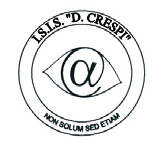 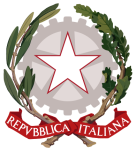 ISTITUTO DI ISTRUZIONE SECONDARIA  “DANIELE CRESPI” Liceo Internazionale Classico e  Linguistico VAPC02701R Liceo delle Scienze Umane VAPM027011Via G. Carducci 4 – 21052 BUSTO ARSIZIO (VA) www.liceocrespi.it-Tel. 0331 633256 - Fax 0331 674770 - E-mail: lccrespi@tin.itC.F. 81009350125 – Cod.Min. VAIS02700D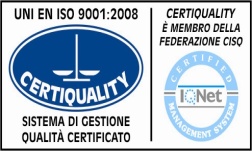 CertINT® 2012CLASSIDATAORARIOLUOGOARGOMENTO3ASU/3BSU lun 28/1013.30-16.30 Aula Magnamoduli 1-23ASU       merc 6/11orario curricolare ED.FISICA      Aula Videomodulo 3
3BSUgiov 7/11orario curricolare ED.FISICA      Aula Videomodulo 3
3ASU/3BSU  ven 8/1112.30/15.30Aula Magnamodulo 43CSU/3DSU   merc 30/1013.30-16.30 Aula Magnamoduli 1-23DSUlun 4/11   3° e 4° ora curricolareAula Videomodulo 33CSU           ven 8/11       orario curricolare ED.FISICA      Aula Videomodulo 33CSU/3DSUlun 11/11   13.30-16.30Aula Magnamodulo 4